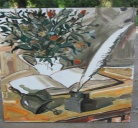                                       Директор: 034/988940;GSM 0885671018;  Е-mail: ouhrs.pz@abv.bg;Програма за превенция на  ранното напускане на училище за учебната 2018/2019 годинаПриета на заседание на Педагогическия съвет с протокол № 10/12.09.2019 год.Утвърдил:…………………………/Директор – Г. Барова/I.Анализ на ситуациятаПроблеми, свързани с конкретната ситуация:Демографски сривИкономическа кризаБезработицаОтчуждаване на родителите от ценностите, свързани с образованиетоПреждевременно отпадане на деца от задължително училищно образованиеНамаляване на броя на ученицитеII.Цели:	Целта на програмата е създаване на ефективен механизъм за намаляване на броя на безпричинните отсъствия и отпадане от училище, за повишаване на успеха, активизиране на участието на родителите в училищния живот.Приоритет: Идентифициране на причините за непосещение и отпадане от училищеАнализ на причините за ранно напускане от училищеИзграждане на умения за живот у децата чрез изпълняване на тяхното право и задължение- посещение на училищеСоциална подкрепа на децата и семействата чрез включването им в живота на училището (празници, тържества)Подобряване на училищната среда и стимулиране на интеграцията в местната общност на деца от различни етносиРазвитие на творческите заложби на ученицитеПодцели:Включване на децата и учениците от малцинствените етнически групи в учебния процесСъздаване на предпоставки за успешна социализация на ученицитеНамаляване на броя на неизвинените отсъствияПовишаване на успеха на ученицитеПодготовка на учителите от училището за работа в мултиетническа и мултикултурна средаIII.Целева групаУчениците, учители и родители от ОУ „Христо Смирненски“- гр. ПазарджикIV.Дейности:ПроблемДейности за решаването муОчаквани резултатиОтговорникСрок1.Нисък социален и икономически статус на семействатаСтриктно наблюдаване за индикатори характерни при нисък социален и икономически статута на семействатаСъдействие за подобряване климата на животПедагогически специалистиПостоянен2.Голям брой безпричинни отсъствияКласните ръководители организират неформални срещи разговори с родителите на рисковите ученициПовишаване на ангажираността на ученици и родители с учебния процес, засилване на мотивацията за участие във всички форми на училищния животКласни ръководителиПостоянен3.Нисък успех в училищеВключване на застрашените ученици в групи по различни извънкласни дейности. Подобряване на резултатите от самоподготовка чрез индивидуална подкрепа.Намаляване на броя на слабите оценки и повишаване с 10 % на успеха на изоставащите ученици.УчителиПостоянен4.Затруднена адаптация на децатаАктивизиране на взаимодействието с родители и ученициПовишаване на интереса към ученето и училището, намаляване на броя на неоснователните отсъствия от училище, формиране на трайни нагласи за толерантно отношение към представителите на различните етноси, осъзнаване на нуждата от мултиетнически диалог и разбирателствоКласни ръководители, училищен психологПостоянен5.Недостатъчно извънкласни дейности, предлагащи разнообразие на ученицитеОбогатяване на извънкласните дейности - участия в състезания, тържества, др.Повишаване на интереса на децата към обществения живот, подобряване на самочувствието имПедагогически специалистиПостоянен6.Неучастие на родителите в училищния животОптимизиране на процесите на взаимодействие с родителитеПромяна на нагласите на родителите към образованието на децата им.Директор, Класни ръководителиПостоянен7.Недостатъчно информираност на обществото и институциитеПопуляризиране на резултатите от дейностите на сайта на училищетоЗапознаване на родителите и обществеността с ползата от дейностите по програмата за превенция на ранното напускане на училище от деца в риск.Педагогически специалистиПостоянен